Vårutskick 2016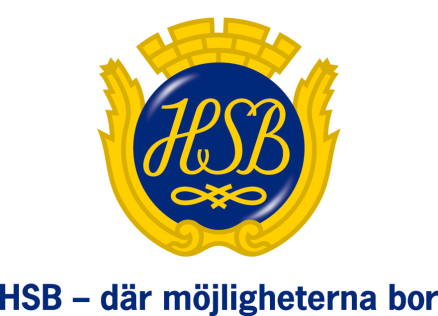 Vårstädning kommer hållas 14:e och 15:e maj. Som vanligt träffas vi vid miljöstugan. Separat utskick kommer.Nu när våren är här kanske ni vill passa på att tvätta balkongerna innan sommarmöblemanget åker ut. Då kan det vara en idé att tala med de grannar som bor på samma sida i trappuppgången så ni kan bestämma ett datum då ni är överens om att det är ok att det rinner ner tvättvatten från de övre balkongerna. Om ni ändå är i fejartagen så vill vi påminna om att ägna lite omtanke till utsidan av fönster och fönsterbleck så att husen ser fina ut till sommaren.Ställ inte ut något i trapphusen, varken skor eller blomkrukor. Detta beror på brandrisken och det finns lagkrav på att utrymningsvägarna skall hållas fria. I skrivande stund har tjugo portuppgångar blivit målade och fått ny belysning, sex portuppgångar står på tur och allt beräknas vara klart i maj-juni.Snart är det årsstämma igen så håll utkik efter en separat kallelse till den. Nu kan ni även läsa detta utskick samt annan information på anslagstavlan som sitter på miljöstugan. Har ni fortfarande inte lämnat in era nyckellappar så ber vi er vänligen att göra det. Slutligen vill vi i styrelsen passa på att hälsa alla nya medlemmar i föreningen välkomna.Styrelsen